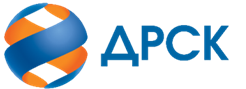 Акционерное Общество«Дальневосточная распределительная сетевая компания»ПРОТОКОЛ № 268/УКС-Р2заседания Закупочной комиссии по запросу предложений в электронной форме, участниками которого могут быть только субъекты малого и среднего предпринимательства на право заключения договора «Мероприятия по строительству и реконструкции электрических сетей для технологического присоединения потребителей (в том числе ПИР) на территории филиала ЮЯЭС», ЛОТ № 10901-КС-КС ПИР СМР-2020-ДРСК  СПОСОБ И ПРЕДМЕТ ЗАКУПКИ: запрос предложений в электронной форме на право заключения договора на «Мероприятия по строительству и реконструкции электрических сетей для технологического присоединения потребителей (в том числе ПИР) на территории филиала ЮЯЭС», ЛОТ № 10901-КС-КС ПИР СМР-2020-ДРСК  КОЛИЧЕСТВО ПОДАННЫХ ЗАЯВОК НА УЧАСТИЕ В ЗАКУПКЕ: 3 (три) заявки.КОЛИЧЕСТВО ОТКЛОНЕННЫХ ЗАЯВОК: 0 (ноль) заявок.ВОПРОСЫ, ВЫНОСИМЫЕ НА РАССМОТРЕНИЕ ЗАКУПОЧНОЙ КОМИССИИ: О рассмотрении результатов оценки вторых частей заявок.О признании заявок соответствующими условиям Документации о закупке по результатам рассмотрения вторых частей заявок.РЕШИЛИ:ВОПРОС № 1 «О рассмотрении результатов оценки вторых частей заявок»Признать объем полученной информации достаточным для принятия решения.Принять к рассмотрению вторые части заявок следующих участников:ВОПРОС № 2 «О признании заявок соответствующими условиям Документации о закупке по результатам рассмотрения вторых частей заявок»Признать вторые части заявок следующих Участниковсоответствующими условиям Документации о закупке и принять их к дальнейшему рассмотрению.Исп. Ирдуганова И.Н.Тел. 397-147г. Благовещенск«31»  01   2020 г.Порядковый номер заявки (идентификационный номер)Дата и время регистрации заявки№ 29757218.12.2019 10:35№ 29762718.12.2019 10:48№ 29838519.12.2019 07:27№Дата и время регистрации заявокИдентификационный номер Участника. Наименование участника   118.12.2019 10:35№ 297572 ИП Кузовков Владимир Юрьевич (ИНН 140203229161, ОГРН 307140229800010)218.12.2019 10:48№ 297627 ООО ЭК «МЕРКУРИЙ» (ИНН 1402049752, КПП 140201001, ОГРН 1111402000071) 319.12.2019 07:27№ 298385 ООО «ХАБЭНЕРГОСТРОЙ»  (ИНН 2720058181, КПП 272101001, ОГРН 1172724030830)№Наименование Участника закупкиНаличие «желательных условий» в Протоколе разногласий по проекту Договора1№ 297572 ИП Кузовков Владимир Юрьевич (ИНН 140203229161, ОГРН 307140229800010)нет разногласий2№ 297627 ООО ЭК «МЕРКУРИЙ» (ИНН 1402049752, КПП 140201001, ОГРН 1111402000071) нет разногласий3№ 298385 ООО «ХАБЭНЕРГОСТРОЙ»  (ИНН 2720058181, КПП 272101001, ОГРН 1172724030830)нет разногласийСекретарь Закупочной комиссии  ____________________М.Г. Елисеева